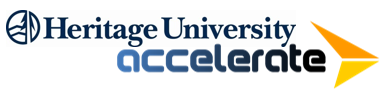 Description of Program - In the HU Accelerate program is one of the fastest routes to earning your Master in teaching and teaching certification.  If you have a Bachelors degree, you can earn your degree in 11 months while working as a paid, full-time teacher in a K-8 classroom. The program is challenging, but upon graduating, you will have a year of experience managing your own classroom along with your degree and certifications.  At the end of the program, you will graduate with your Master in Teaching degree, WA State Teaching Certificate with an endorsement in K-8 education and an endorsement in English Language Learners, Bilingual Education or Special Education.Location and Course Scheduling – This program is offered from our Toppenish Campus and our satellite campus at Columbia Basin College in the Tri-Cities.  The program starts in June with a 6-week intensive Summer Institute.  Classes during the summer take place M-F from 8:00am to 5:00pm.  Fall and Spring Semester coursework is scheduled Friday evening from 5:30pm -8:30pm and 8:00am-5:00pm Saturday two weekends a month.  Delivery Method – The course is a hybrid online and face-to-face delivery method.Prerequisites – A Bachelors degree and passing scores on the WEST-B and NES tests.For Further Information Contact:SHARI FOSTERGraduate Program CoordinatorFoster_S@heritage.edu    (509) 865-8623-or-CollegeofEd@heritage.edu    (509) 865-8650